PRAVILA IN POGOJI FACEBOOK NAGRADNE IGRE 
MOCIS – »20 LET ŽE TEČE UČENJE SKOZI ŽIVLJENJE«1. Splošne določbeOrganizator nagradne igre MOCIS – »20 LET ŽE TEČE UČENJE SKOZI ŽIVLJENJE« (v nadaljevanju nagradna igra) je MOCIS, Center za izobraževanje odraslih, Meškova ulica 21, 2380 Slovenj Gradec (v nadaljevanju: organizator).Nagradna igra bo potekala od 1. 9. 2020 do vključno 6. 9. 2020 na družabnem omrežju Facebook na naslovu https://www.facebook.com/Mocis-Center-za-izobra%C5%BEevanje-odraslih-Slovenj-Gradec-141144832609041/Nagradna igra ni nikakor sponzorirana s strani Facebooka in ni povezana s Facebookom kot podjetjem. Vse informacije, ki jih uporabnik posreduje v nagradni igri, prejme organizator nagradne igre.

2. Pogoji sodelovanja v nagradni igriV nagradni igri lahko sodelujejo fizične osebe. Mlajši od 18 let morajo pridobiti dovoljenje staršev oz. skrbnikov za sodelovanje v nagradni igri. V nagradni igri ne smejo sodelovati tisti, ki so zaposleni pri organizatorju te nagradne igre in njihovi ožji družinski člani ter osebe, ki neposredno sodelujejo pri izvedbi nagradne igre in njihovi ožji družinski člani.V nagradni igri bodo sodelovali vsi, ki bodo v komentar objave zapisali pravilni odgovor na nagradno vprašanje:  Na MOCIS-u izvajamo različne izobraževalne programe. Eden izmed programov je povezan z delom z otroki v vrtcu. Kateri šolski program je to? 3. Potek nagradne igreŽrebanje bo 7. 9. 2020.  Žrebanje ne bo javno. O žrebanju se vodi zapisnik, ki vsebuje podatke o datumu in uri žrebanja, številu vseh pravočasno prejetih prijav, poteku žrebanja, izžrebanih sodelujočih ter uri zaključka žrebanja. Zapisnik se hrani pri organizatorju. Nagrajenci so lahko nagrajeni le enkrat. Žrebanje in rezultati so dokončni. Nanje ni možna pritožba.4. Rezultati žrebanja in prevzem nagradMed sodelujočimi, ki bodo pravilno odgovorili na nagradno vprašanje in izpolnili pogoje iz tč. 2,  bomo izžrebali 5 nagrajencev, ki bodo prejeli sledeči paket:MajicaBeležka A5KuliVrečka Obesek za ključe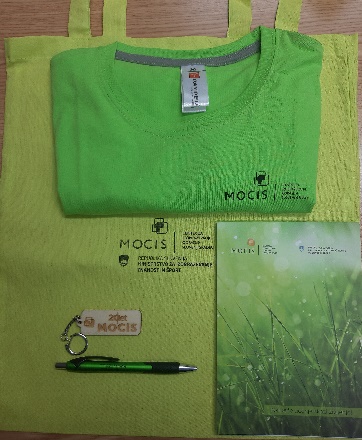 Nagrajenci bodo objavljeni na Facebook strani https://www.facebook.com/Mocis-Center-za-izobra%C5%BEevanje-odraslih-Slovenj-Gradec-141144832609041/. Pred izročitvijo nagrade mora organizator s strani nagrajencev v roku 14 dni prejeti natančne osebne podatke: ime in priimek, naslov in telefonsko številko. Posredovanje vseh teh podatkov je pogoj za izročitev nagrade prejemniku. Denarno izplačilo nagrade ni mogoče, nagrada ni prenosljiva, menjava nagrade ni mogoča.Nagrajenci bodo nagrado lahko prevzeli osebno v prostorih MOCIS-a v roku enega meseca po zaključku nagradne igre ali se jim bo nagrada poslala po pošti.
Ob prevzemu nagrade je nagrajenec dolžan izpolniti izjavo o prevzemu nagrade. Če je nagrada poslana po pošti, se kot izjava o prevzemu nagrade šteje potrdilo o vročitvi.    
V primeru, da nagrajenec v 14-dnevnem roku ne posreduje zahtevanih podatkov, se šteje, da se odpoveduje nagradi. V tem primeru se ta nagrada ne podeli, organizator pa je prost vseh obveznosti, ki jih ima na podlagi teh pravil do nagrajenca. Podelitev nagrade se lahko organizira tudi kot javni dogodek. S sodelovanjem v tej nagradni igri udeleženec dovoljuje, da se v primeru, da je izžreban, lahko njegovo ime, priimek in fotografijo objavimo na FB in spletni strani www.mocis.si.5. OdgovornostOrganizator ne nosi nobene odgovornosti, niti ne sodeluje v sporih glede lastništva izžrebanih nagrad. Vsi spori, povezani s pravicami okrog lastništva izžrebanih nagrad, ne bodo imeli nobenega vpliva na pravilo, da organizator dodeli nagrado tisti osebi, ki je organizatorju poslala svoje podatke v skladu s temi pravili. Organizator bo nagrado v skladu s pravili izročil osebi uporabnika oz. njeni uradno pooblaščeni osebi, katere podatki bodo navedeni v elektronskem sporočilu, ki ga organizator prejme od nagrajenega.Organizator ne prevzema nobene in nikakršne odgovornosti za kakršno koli škodo, ki bi nastala kot posledica prevzema in koriščenja nagrade, s čimer se sodelujoči s pristopom k tej nagradni igri izrecno strinjajo. Organizator ne prevzema nobene odgovornosti za nedelovanje družabne mreže Facebook ter posledic nedelovanja, ne glede na razloge nedelovanja. Organizator ne prevzema nobene odgovornosti za nedelovanje ali nepopolno delovanje elektronske pošte in internetne povezave sodelujočega ali nedelovanje storitve, ki je posledica napačne uporabe ali neznanja uporabe storitev. V primeru okoliščin, na katere organizator ne more vplivati (višja sila), organizator lahko odpove nagradno igro. O tem mora prek medijev obvestiti udeležence. V takšnem primeru udeležencem ne odgovarja za nastalo škodo.6. Pravila nagradne igre S sodelovanjem v nagradni igri udeleženci potrjujejo, da so seznanjeni s temi pravili in se zavezujejo, da bodo ravnali v skladu s pravili nagradne igre. V primeru kakršnega koli spora ali nejasnosti, štejejo ta pravila za primarna v odnosu do vseh morebitnih drugih objav, bodisi v tiskani, elektronski ali kateri koli drugi obliki. Pravila in splošni pogoji te nagradne igre so na voljo na spletni strani www.mocis.si. 
Organizator si pridržuje pravico sprememb pravil, če to zahtevajo vzroki tehnične ali komercialne narave ali vzroki na strani javnosti. O vseh spremembah in novostih nagradne igre bo organizator sodelujoče obveščal z objavami na Facebook strani https://www.facebook.com/Mocis-Center-za-izobra%C5%BEevanje-odraslih-Slovenj-Gradec-141144832609041/Vse pritožbe in reklamacije rešuje organizator nagradne igre. V primeru utemeljenih pritožb se organizator zavezuje, da jih bo odpravil v čim krajšem času in o tem obvestil udeleženca.7. Varovanje osebnih podatkovOrganizator bo osebne podatke uporabil izključno za potrebe izročitve nagrade.Organizator se zavezuje, da podatki, ki jih bodo nagrajenci posredovali, ne bodo predani v roke tretji osebi ali kakor koli drugače uporabljeni v nasprotju z zakonodajo Republike Slovenije, razen če je to potrebno zaradi izvedbe nagradne igre oz. neposrednega trženja.Slovenj Gradec, 1. 9. 2020